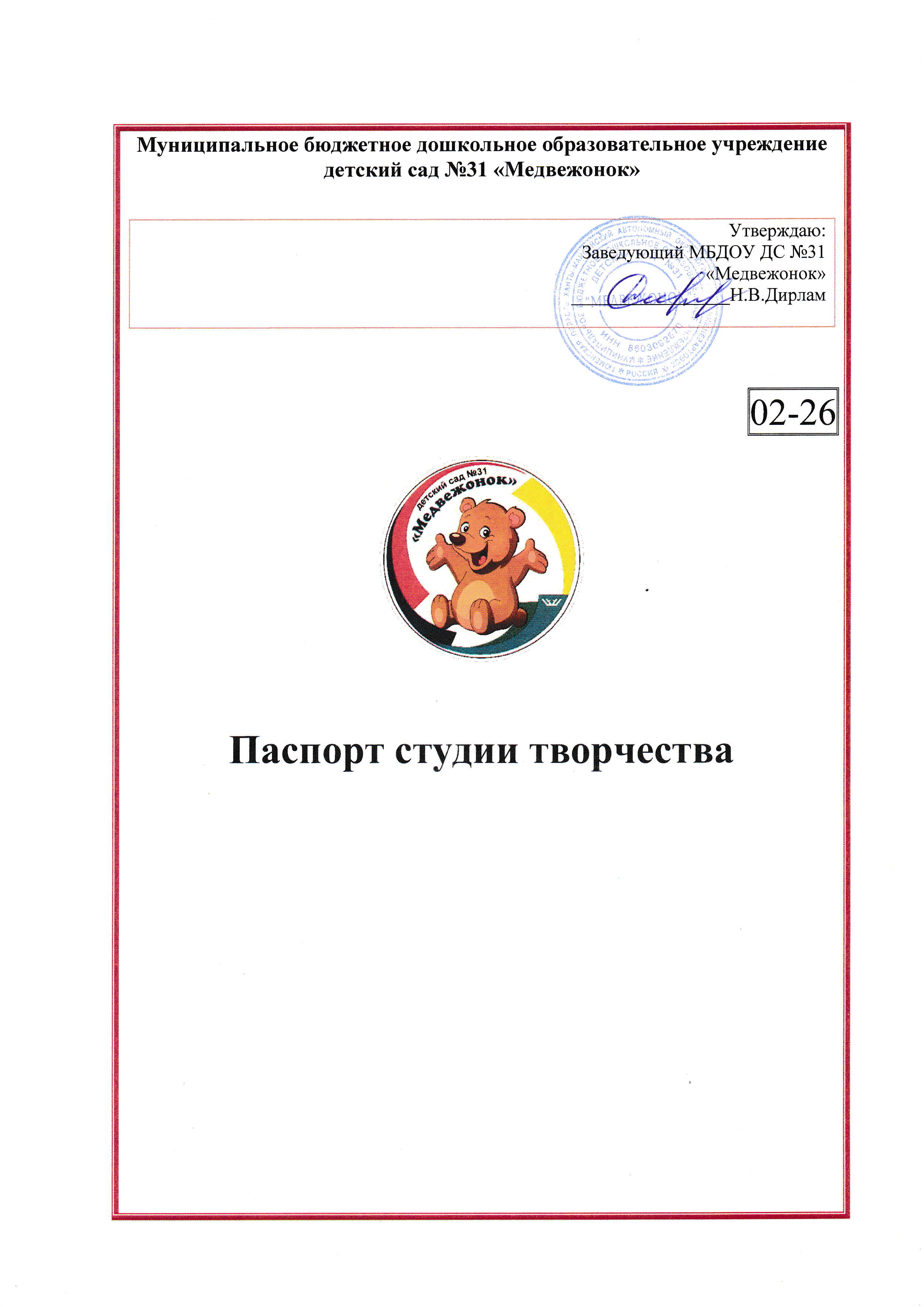 СТУДИЯ ТВОРЧЕСТВАКРАТКОЕ ОПИСАНИЕ И СХЕМАГРАФИК РАБОТЫ КАБИНЕТА «СТУДИИ ТВОРЧЕСТВА»ГРАФИКпосещения  музея «Русская изба»на 2019-2020 учебный год(в первую половину дня согласно циклограмме)ответственный- Былинина Марина ПетровнаСентябрьгруппа дошкольного возраста № 14группа дошкольного возраста № 8Октябрьгруппа дошкольного возраста № 12группа дошкольного возраста № 9Январьгруппа дошкольного возраста № 7группа дошкольного возраста №11группа дошкольного возраста № 10Мартгруппа дошкольного возраста № 14группа дошкольного возраста № 8	Апрель	группа дошкольного возраста № 12группа дошкольного возраста № 9Майгруппа дошкольного возраста № 7группа дошкольного возраста №11группа дошкольного возраста № 10ГРАФИКпосещения   «Русская изба»ГРАФИКпосещения  Центра по БДД на 2019-2020 учебный год(в первую половину дня согласно циклограмме)ответственный- Шарипова Эльвира ГаязовнаСентябрьгруппа дошкольного возраста № 14группа дошкольного возраста № 8Октябрьгруппа дошкольного возраста № 12группа дошкольного возраста № 9Январьгруппа дошкольного возраста № 7группа дошкольного возраста №11группа дошкольного возраста № 10Мартгруппа дошкольного возраста № 4группа дошкольного возраста № 6	Апрель	группа дошкольного возраста № 1группа дошкольного возраста № 2Майгруппа дошкольного возраста № 5группа дошкольного возраста № 3ПРАВИЛА ПОЛЬЗОВАНИЯ КАБИНЕТОМ «СТУДИЯ ТВОРЧЕСТВА»1. Помещение кабинета «Изостудия» должно содержаться в чистоте и порядке, уборка проводится в соответствии с графиком работы уборщицы служебных помещений.2.После окончания рабочего дня (по графику) специалист сдаёт ключи от помещения вахтёру, ключ от кабинета вывешивается на стенде.3. Дети находятся в помещении кабинета «Изостудия» только в  присутствии специалиста.4. Кабинет «Изостудия» проветривается в соответствии с графиком проветривания.5. В кабинете обеспечивается сохранность имущества работающим в нём специалистом.6. Соблюдение правил техники безопасности и нормативных санитарно- гигиенических требований.7.Наличие инструкций по охране труда и технике безопасности, по пожарной безопасности, журнала административно- общественного контроля 1 ступени.Формирование предметного содержания РППС кабинета «Студия творчества»Функциональное использование: осуществление образовательной деятельности в процессе организации различных видов детской деятельности (игровой, коммуникативной, трудовой, познавательно- исследовательской, продуктивной, музыкально- художественной, чтения, двигательной активности), самостоятельной деятельности в ходе реализации режимных моментов и взаимодействия с семьями детей.Развивающая предметно- пространственная среда обладает свойствами открытой системы и выполняет образовательную, развивающую, воспитывающую, стимулирующую функции.В соответствии с ФГОС ДО и образовательной программой ДОО развивающая предметно-пространственная среда создаётся для развития индивидуальности каждого ребёнка с учётом его возможностей, уровня активности и интересов. Для выполнения этой задачи РППС должна быть:содержательно-насыщенной- включать средства обучения (в том числе технические), материалы (в том числе расходные), инвентарь, игровое и оздоровительное оборудование;трансформируемой- обеспечивать возможность изменений РППС в зависимости от образовательной ситуации, в том числе меняющихся интересов и возможностей детей;полифункциональной – обеспечивать возможность разнообразного использования составляющих РППС (например, детской мебели, матов, мягких модулей, ширм, в том числе природных материалов) в разных видах детской активности;доступной– обеспечивать свободный доступ воспитанников (в том числе детей с ограниченными возможностями здоровья) к играм, игрушкам, материалам, пособиям, обеспечивающим все основные виды детской активности; безопасной – все элементы РППС должны соответствовать требованиям по обеспечению надежности и безопасность их использования, такими,  как санитарно-эпидемиологические правила и нормативы и правила пожарной безопасности.Для реализации содержания каждого из направлений развития и образования детей ФГОС ДОО определяет пять образовательных областей -  социально- коммуникативное развитие, познавательное развитие, речевое развитие, художественно- эстетическое развитие и физическое развитие.Социально- коммуникативное развитие включает в себя:1) развитие игровой деятельности с целью освоения различных социальных ролей. Данное направление связано непосредственно с ведущей деятельностью детей дошкольного возраста- игровой деятельностью, а также приобщением к элементарным общепринятым нормам и правилам взаимоотношения со сверстниками и взрослыми;2)формирование основ безопасного поведения в быту, социуме, природе. Основными целями данного направления являются формирование у дошкольников основ собственной безопасности и предпосылок экологического сознания (безопасности окружающего мира). Здесь основной акцент педагогической работы ставится на формировании и усвоении дошкольниками знаний о безопасном поведении  и развитии способности предвидеть опасность в различных меняющихся ситуациях;3) развитие трудовой деятельности. Трудовое воспитание дошкольников подразумевает формирование нравственных представлений о труде и получение практического опыта трудовой деятельности;4) патриотическое воспитание. Основной целью патриотического воспитания дошкольников является воспитание духовно- нравственной личности: формирование патриотических чувств, любви к Отечеству, своему народу.Речевое развитие включает несколько направлений:1) развитие словаря. Данное направление работы связано с освоением значений слов и их уместное употребление в соответствии с контекстом высказывания, с ситуацией, непосредственно в которой происходит общение;2) развитие связной речи. Направление по развитию диалогической (разговорной) и монологической (рассказывание) речи дошкольников;3)воспитание звуковой культуры. Цель направления - формирование правильного произношения звуков путём развития восприятия звуков родной речи и произношения;4) формирование элементарного осознания явлений языка и речи. Направление данной образовательной области обеспечивает формирование творческого характера речи, раскрытие  перед детьми различных явлений и отношений в области лексики для подготовки к обучению грамоте;5) формирование грамматического строя речи. В процессе формирования грамматического строя речи у дошкольников закладывается умение оперировать лексическими единицами, обеспечивается выбор языковых средств для общения;6) воспитание любви и интереса к художественному слову. Основой данного направления являются привитие навыков слушать, слышать и воспринимать художественные тексты, обучение сочетанию слушания с другими видами деятельности, формирование умения видения образа за текстом и речевая передача в беседе.Познавательное развитие предполагает:1) знакомство с миром природы и формирование экологического сознания. Направление обеспечивает формирование представления о том, что человек- часть природы, и что он должен беречь, охранять и защищать её, а также навыков культуры поведения в природе;2) знакомство с социальным миром. Данное направление связано с формированием у дошкольника представления о себе как представителе человеческого рода, людях и их разнообразной деятельности, а также на основе познания развитие творческой и свободной личности, обладающей чувством собственного достоинства и уважением к людям;3) развитие  элементарных математических представлений. Целью направления является интеллектуальное развитие дошкольников, формирование приёмов умственной деятельности, творческого и вариативного мышления на основе овладения количественными отношениями предметов и явлений окружающего мира.Художественно- эстетическое развитие:1) формирование и развитие эстетического восприятия мира природы. Направление подразумевает формирование эстетического отношения дошкольников к окружающему миру природы;2) формирование и развитие эстетического восприятия социального мира. Направление определяет формирование эстетического отношения  дошкольников к окружающему миру (уважение к людям, отношение к человеческим взаимоотношениям, труду взрослых и пр.);3) формирование и развитие художественного восприятия произведений искусства. Данное направление связано с формированием и развитием интереса к содержанию художественных произведений, понимания его выразительных средств, а также зарождению оценочных суждений, которое может найти своё выражение в музыкальной, театрализованной и других видах деятельности;4) художественная деятельность (изобразительная деятельность, лепка, аппликация, конструирование из различных материалов и др.). В данном направлении основой является развитие эстетического восприятия, эстетического чувства и творчества дошкольников.Физическое развитие включает в себя следующие направления:1) приобретение  дошкольниками опыта двигательной деятельности. Направление подразумевает развитие у дошкольников таких физических качеств как гибкость, выносливость, быстрота, равновесие и пр., способствующих правильному формированию опорно - двигательной системы организма, координации движения, развитию крупной и мелкой моторики;2) становление целенаправленности и саморегуляции в двигательной сфере. Данное направление обеспечивает формирование и развитие у дошкольников способности контролировать свои движения в двигательной сфере;3) становление ценностей здорового образа жизни. Направление связано с формированием у дошкольников мировоззрения здорового образа жизни и привитие культуры личной гигиены (режим дня, питание, уход за телом, отдых и пр.).В кабинете «Студия творчества»  соблюденонежёсткое центрирование:ПЕРЕЧЕНЬ ОСНОВНОГО ОБОРУДОВАНИЯ: ПРЕДМЕТОВ МЕБЕЛИ, ТСО, ДОПОЛНИТЕЛЬНЫХ СРЕДСТВ ДИЗАЙНА ЦЕНТРА ДЛЯ ПРОВЕДЕНИЯ ЗАНЯТИЙ В «СТУДИИ ТВОРЧЕСТВА»ПЕРЕЧЕНЬ ОСНОВНОГО ОБОРУДОВАНИЯ, ТЕХНИЧЕСКИХ СРЕДСТВ ОБУЧЕНИЯ В ЦЕНТРЕ ПРОВЕДЕНИЯ ЗАНЯТИЙ ПО ПОЗНАВАТЕЛЬНО-ТВОРЧЕСКОМУ РАЗВИТИЮ «ВЕСЕЛАЯ КАПЕЛЬКА»ПЕРЕЧЕНЬ ОСНОВНОГО ОБОРУДОВАНИЯ, ТЕХНИЧЕСКИХ СРЕДСТВ ОБУЧЕНИЯ В ЦЕНТРЕ ПРОВЕДЕНИЯ ЗАНЯТИЙ ПО ОБУЧЕНИЮ ДЕТЕЙ ИГРЕ В ШАХМАТЫ «ШАХМАТЫ ДЛЯ САМЫХ МАЛЕНЬКИХ»ПЕРЕЧЕНЬ ОСНОВНОГО ОБОРУДОВАНИЯ, ТЕХНИЧЕСКИХ СРЕДСТВ ОБУЧЕНИЯ В ЦЕНТРЕ ПРОВЕДЕНИЯ ЗАНЯТИЙ ПО ОБУЧЕНИЮ ДЕТЕЙ БДДПЕРЕЧЕНЬ ОСНОВНЫХ МАТЕРИАЛОВ И  ОБОРУДОВАНИЯ, ТЕХНИЧЕСКИХ СРЕДСТВ ОБУЧЕНИЯ В ЦЕНТРЕ «РУССКАЯ ИЗБА»Лист учёта выдачи методического материала и литературы№Наименование помещенияПлощадь помещения (м2)Необходимая площадь по СанПиН (м2)1кабинет«Студии творчества»49,1Из расчёта не менее 2 м2 на 1 ребёнкаДень неделиВид деятельностиВремяФ.И.О. специалистаПонедельникпроведение занятий по познавательно-творческому развитию«Веселая капелька»1 группа16.30 – 17.002 группа17.10-17.40Айсматуллина Луиза ШирияздановнаВторникпроведение занятий по обучению детей игре в шахматы«Шахматы для самых маленьких»17.00-17.30Кравченко Владимир ИвановичСредапроведение занятий по познавательно-творческому развитию«Веселая капелька»1 группа16.30 – 17.002 группа17.10-17.40Айсматуллина Луиза ШирияздановнаЧетвергПроведение занятий по обучению детей игре в шахматы«Шахматы для самых маленьких»17.00-17.30Кравченко Владимир ИвановичПятницапроведение занятий по познавательно-творческому развитию«Веселая капелька»1 группа16.40-17.102 группа17.20-17.50Айсматуллина Луиза Ширияздановна№ЦентрыПредназначение1Центр для проведения занятий по познавательно-творческому развитию «Веселая капелька»Влияет на развитие логического мышления, внимания, смекалки, памяти, конструктивных навыков;2Центр для проведения занятий по обучению детей игре в шахматы «Шахматы для самых маленьких»Влияет на психическое, физическое и умственное развитие личности ребенка.3Центр для проведения занятий по обучению детей БДД.Влияет на формирование основ безопасности жизнедеятельности, знакомит  с правилами дорожного движения, дорожными знаками. 4Центр для проведения занятий по духовно-нравственному воспитанию «Русская изба»Влияет на формирование системы жизненно важных ценностей ребёнка и приобщает к программе «Социокультурные истоки».№№НаименованиеКол-воКол-воПримечаниеМЕБЕЛЬ И ОБОРУДОВАНИЕМЕБЕЛЬ И ОБОРУДОВАНИЕМЕБЕЛЬ И ОБОРУДОВАНИЕМЕБЕЛЬ И ОБОРУДОВАНИЕМЕБЕЛЬ И ОБОРУДОВАНИЕМЕБЕЛЬ И ОБОРУДОВАНИЕ1Стол детский прямоугольныйСтол детский прямоугольныйСтол детский прямоугольный4 шт.2Стол детский круглыйСтол детский круглыйСтол детский круглый3 шт.3Детские стулья  Детские стулья  Детские стулья  20 шт.4Шкаф угловой для хранения пособий, материалов и оборудования.Шкаф угловой для хранения пособий, материалов и оборудования.Шкаф угловой для хранения пособий, материалов и оборудования.1 шт.5Компьютер в комплекте + оборудование БОС- датчикиКомпьютер в комплекте + оборудование БОС- датчикиКомпьютер в комплекте + оборудование БОС- датчики4 шт.6Сетевой фильтрСетевой фильтрСетевой фильтр4 шт.7Колонки для ПК, к-тКолонки для ПК, к-тКолонки для ПК, к-т1 шт.8МониторМониторМонитор4 шт.9МольбертМольбертМольберт1 шт.10ШтораШтораШтора1 шт.№№НаименованиеКол-воПримечаниеМЕБЕЛЬ И ОБОРУДОВАНИЕМЕБЕЛЬ И ОБОРУДОВАНИЕМЕБЕЛЬ И ОБОРУДОВАНИЕМЕБЕЛЬ И ОБОРУДОВАНИЕМЕБЕЛЬ И ОБОРУДОВАНИЕ1Стол детский прямоугольныйСтол детский прямоугольный4 шт.2Стол детский круглыйСтол детский круглый3 шт.3Детские стулья  Детские стулья  20 шт.4Шкаф угловой для хранения пособий, материалов и оборудования.Шкаф угловой для хранения пособий, материалов и оборудования.1 шт.5Экран для проектораЭкран для проектора1 шт.6ПроекторПроектор1 шт.7Мольберт для живописиМольберт для живописи4 шт.8ПластилинПластилин10 шт.9ПастельПастель10 шт.10УгольУголь5 шт.11АкварельАкварель10 шт.12ГуашьГуашь10 шт.13Восковые мелкиВосковые мелки10 шт.14Цветные карандашиЦветные карандаши10 шт.15Простые карандашиПростые карандаши10 шт.16ФломастерыФломастеры10 шт.17Кисти №2, 3, 6, 7,8.Кисти №2, 3, 6, 7,8.По 10 каждой18НепроливайкиНепроливайки10 шт.19Подставки для кистейПодставки для кистей10 шт.20Тематические плакатыТематические плакаты15 шт.21АльбомыАльбомы10 шт.22Муляжи «Овощи и фрукты»Муляжи «Овощи и фрукты»5 шт.23Демонстрационный материал изделий народных мастеровДемонстрационный материал изделий народных мастеров10 шт.№№НаименованиеКол-воКол-воПримечаниеМЕБЕЛЬ И ОБОРУДОВАНИЕМЕБЕЛЬ И ОБОРУДОВАНИЕМЕБЕЛЬ И ОБОРУДОВАНИЕМЕБЕЛЬ И ОБОРУДОВАНИЕМЕБЕЛЬ И ОБОРУДОВАНИЕМЕБЕЛЬ И ОБОРУДОВАНИЕ1Стол детский прямоугольныйСтол детский прямоугольныйСтол детский прямоугольный4 шт.2Стол детский круглыйСтол детский круглыйСтол детский круглый3 шт.3Детские стулья  Детские стулья  Детские стулья  20 шт.4Шкаф угловой для хранения пособий, материалов и оборудования.Шкаф угловой для хранения пособий, материалов и оборудования.Шкаф угловой для хранения пособий, материалов и оборудования.1 шт.5Экран для проектораЭкран для проектораЭкран для проектора1 шт.6ПроекторПроекторПроектор1шт.7Демонстрационная доска шахматнаяДемонстрационная доска шахматнаяДемонстрационная доска шахматная1 шт.8Комплект шахмат с доскойКомплект шахмат с доскойКомплект шахмат с доской5 шт.9Шахматные часыШахматные часыШахматные часы1 шт.10Комплект программного обеспечения в составе:- Учебник по шахматам для начинающих ( программное обеспечение на флешке)- Задачник по шахматам для начинающих (программное обеспечение на флешке)- Шахматные комбинации для начинающих (программное обеспечение на флешке)- Шахматные уроки для начинающих (программное обеспечение на флешке)- Программный комплекс для проведения занятий и турниров по шахматам.Комплект программного обеспечения в составе:- Учебник по шахматам для начинающих ( программное обеспечение на флешке)- Задачник по шахматам для начинающих (программное обеспечение на флешке)- Шахматные комбинации для начинающих (программное обеспечение на флешке)- Шахматные уроки для начинающих (программное обеспечение на флешке)- Программный комплекс для проведения занятий и турниров по шахматам.Комплект программного обеспечения в составе:- Учебник по шахматам для начинающих ( программное обеспечение на флешке)- Задачник по шахматам для начинающих (программное обеспечение на флешке)- Шахматные комбинации для начинающих (программное обеспечение на флешке)- Шахматные уроки для начинающих (программное обеспечение на флешке)- Программный комплекс для проведения занятий и турниров по шахматам.1 шт.1 шт.1 шт.1 шт.1 шт.№НаименованиеКол-воКол-воПримечаниеПримечаниеМЕБЕЛЬ И ОБОРУДОВАНИЕМЕБЕЛЬ И ОБОРУДОВАНИЕМЕБЕЛЬ И ОБОРУДОВАНИЕМЕБЕЛЬ И ОБОРУДОВАНИЕМЕБЕЛЬ И ОБОРУДОВАНИЕМЕБЕЛЬ И ОБОРУДОВАНИЕ1Стол детский прямоугольныйСтол детский прямоугольный4 шт.4 шт.2Стол детский круглыйСтол детский круглый3 шт.3 шт.3Детские стулья  Детские стулья  20 шт.20 шт.4Шкаф угловой для хранения пособий, материалов и оборудования.Шкаф угловой для хранения пособий, материалов и оборудования.1 шт.1 шт.5Экран для проектораЭкран для проектора1 шт.1 шт.6ПроекторПроектор10 шт.10 шт.7Костюмы:ДПСМЧСПолицияГАИКостюмы:ДПСМЧСПолицияГАИ2 шт.1 шт.1 шт.1 шт.2 шт.1 шт.1 шт.1 шт.8Шнуровка «Машинки»Шнуровка «Машинки»1 шт.1 шт.9Машина «Полиция»Машина «Полиция»1 шт.1 шт.10Азбука дорожного движения (напольная)Азбука дорожного движения (напольная)2 шт.2 шт.11Магнитная Азбука дорожного движения (вертикальная)Магнитная Азбука дорожного движения (вертикальная)1 шт.1 шт.12СветофорСветофор2 шт.2 шт.13АвтодорогаАвтодорога1 шт.1 шт.14Плакаты:«Азбука пешехода»«Дорожные знаки»«Обучайте ребёнка ПДД»«Правила поведения на дороге»«Правила катания на велосипеде»«Правила юного пешехода»Плакаты:«Азбука пешехода»«Дорожные знаки»«Обучайте ребёнка ПДД»«Правила поведения на дороге»«Правила катания на велосипеде»«Правила юного пешехода»1 шт.3 шт.1 шт.1 шт.1 шт.1 шт.1 шт.3 шт.1 шт.1 шт.1 шт.1 шт.15Плакат вырубной СветофорПлакат вырубной Светофор1 шт.1 шт.16Ширмочки А4 с пластиковым карманом «Правила поведения на дороге+ буклет»Ширмочки А4 с пластиковым карманом «Правила поведения на дороге+ буклет»1 шт.1 шт.17Дорожная азбука в детском саду ФГОСДорожная азбука в детском саду ФГОС1 шт1 шт18ДМ А3 Дорожные знаки 4 плаката+ методика ФГОСДМ А3 Дорожные знаки 4 плаката+ методика ФГОС1 шт.1 шт.19Дидактические карточки А5 «Дорожные знаки»Дидактические карточки А5 «Дорожные знаки»1 шт.1 шт.20Плакат вырубной- мини Машина ДПСПлакат вырубной- мини Машина ДПС1 шт.1 шт.21Плакат вырубной- мини ПолицейскийПлакат вырубной- мини Полицейский1 шт.1 шт.22Плакат звуковой Правила дорожного движения –«Тачки»Плакат звуковой Правила дорожного движения –«Тачки»1 шт.1 шт.23Мини- головоломка Мини- головоломка 1 шт.1 шт.24Формирование культуры безопасности 3-8 лет. Парциальная программа ФГОС.Формирование культуры безопасности 3-8 лет. Парциальная программа ФГОС.1 шт.1 шт.25Жилет «Пешеход»Жилет «Пешеход»1 шт.1 шт.26Жилет «Стоп»Жилет «Стоп»1 шт.1 шт.27Игровой комплект «Таксист»Игровой комплект «Таксист»1 шт.1 шт.28Детский жилет сигнальныйДетский жилет сигнальный5 шт.5 шт.29Накидка «Светофор» детскийНакидка «Светофор» детский12 шт.12 шт.30Накидка «Светофор» взрослыйНакидка «Светофор» взрослый1 шт.1 шт.31Пешеходный переходПешеходный переход1 шт.1 шт.32Развивающие игры по ПДДРазвивающие игры по ПДД7 шт.7 шт.33Светоотражающие жилеты-взрослые-детскиеСветоотражающие жилеты-взрослые-детские19 шт.12 шт.19 шт.12 шт.34«Дорожные знаки» (комплект плакатов с методическими рекомендациями)«Дорожные знаки» (комплект плакатов с методическими рекомендациями)1 шт.1 шт.35Поля для режиссёрских игрПоля для режиссёрских игр4шт.4шт.36Наборы дорожных знаковНаборы дорожных знаков3 шт.3 шт.37ФлажкиФлажки10 шт.10 шт.38Плакаты по ПДД и ПБПлакаты по ПДД и ПБ10 шт.10 шт.39Набор «Пожарный патруль»Набор «Пожарный патруль»1 шт.1 шт.40Развивающие игры по ПБРазвивающие игры по ПБ5 шт.5 шт.41Дидактические игры на закрепление правил Пожарной безопасностиДидактические игры на закрепление правил Пожарной безопасности5 шт.5 шт.42Куклы в костюмах пожарника, инспектора ГИБДД.Куклы в костюмах пожарника, инспектора ГИБДД.2 шт.2 шт.43Модели домовМодели домов8 шт.8 шт.44Кнструктор деревянныйКнструктор деревянный4 шт.4 шт.45Жезл полицейсийЖезл полицейсий2 шт.2 шт.46Руль детскийРуль детский4 шт.4 шт.47Игровой коврикИгровой коврик1 шт.1 шт.№ п/пНаименование имуществаНаименование имуществаКоличество Имущество Имущество Имущество Имущество 1СтолСтол12ЛавочкаЛавочка13СундукСундук14Стул деревянныйСтул деревянный15Полка настеннаяПолка настенная16Половик Половик 17Половик  круглыйПоловик  круглый28Самовар расписнойСамовар расписной19Большая деревянная ложкаБольшая деревянная ложка110Расписная деревянная ложкаРасписная деревянная ложка411ЧугунокЧугунок212УхватУхват113Горшочек для пищиГоршочек для пищи114СкатертьСкатерть215ЗанавескиЗанавески2 набора16УтюгУтюг117Солонка деревяннаяСолонка деревянная118КоромыслоКоромысло119Полочка деревяннаяПолочка деревянная120ПодносПоднос1Вся мебель находится в рабочем состоянииВся мебель находится в рабочем состоянииВся мебель находится в рабочем состоянииВся мебель находится в рабочем состоянииМатериалы и оборудование для продуктивной деятельностиМатериалы и оборудование для продуктивной деятельностиМатериалы и оборудование для продуктивной деятельностиМатериалы и оборудование для продуктивной деятельностиДля рисованияДля рисованияДля рисованияДля рисованияНабор цветных карандашейНабор цветных карандашей10 Набор фломастеров Набор фломастеров 5 Гуашь Гуашь 5Кисточки № 1, № 2, № 3, № 6, № 9Кисточки № 1, № 2, № 3, № 6, № 920Бумага различной плотности, цвета и размераБумага различной плотности, цвета и размераДля лепкиДля лепкиДля лепкиДля лепкиДоска для лепкиДоска для лепки10ПластилинПластилин5Набор стековНабор стеков5Для аппликацииДля аппликацииДля аппликацииДля аппликацииСалфеткиСалфетки10КлеенкиКлеенки10Клеящий карандашКлеящий карандаш10НожницыНожницы10Бумага природные  и бросовые материалыБумага природные  и бросовые материалыБумага природные  и бросовые материалыБумага природные  и бросовые материалыНаборы цветных бумагНаборы цветных бумагПодборка из природного материалаПодборка из природного материалаПодборка из бросового материалаПодборка из бросового материалаМетодическое обеспечениеМетодическое обеспечениеМетодическое обеспечениеМетодическое обеспечениеМетодическая литература для работы с воспитанникамиМетодическая литература для работы с воспитанникамиМетодическая литература для работы с воспитанникамиМетодическая литература для работы с воспитанникамиДемонстрационный материалДемонстрационный материалДемонстрационный материалДемонстрационный материалПапкиПапкиПапкиПапки1Праздники славянПраздники славян2Времена годаВремена года3Дикие животныеДикие животные4Животные в славянской мифологииЖивотные в славянской мифологии5Из истории костюмаИз истории костюма6Домашние птицыДомашние птицы7ДеревьяДеревья8Всё о жизни крестьянВсё о жизни крестьян9Из истории праздниковИз истории праздниковАльбомы и пособияАльбомы и пособияАльбомы и пособияАльбомы и пособия1Времена года. ЗимаВремена года. Зима12Времена года. ВеснаВремена года. Весна13Времена года. ЛетоВремена года. Лето14Времена года. ОсеньВремена года. Осень15Народные игрыНародные игры16Хороводные игрыХороводные игры17ПосудаПосуда18ЯгодыЯгоды19МебельМебель110Все о русской  избеВсе о русской  избе311Русская тройкаРусская тройка112Народные промыслыНародные промыслы513Всё о русской банеВсё о русской бане114Деревянные игрушкиДеревянные игрушки115Русские народные игры с пениемРусские народные игры с пением116МатрешкаМатрешка117Народные промыслы (Хохлома, Гжель, Городец)Народные промыслы (Хохлома, Гжель, Городец)318Народная куклаНародная кукла219Колыбельные песниКолыбельные песниРаздаточный материалРаздаточный материалРаздаточный материалРаздаточный материал1Раскраска «Народные промыслы»Раскраска «Народные промыслы»2Раскраска «Русская матрешка»Раскраска «Русская матрешка»3Раскраска «Народные промыслы – 2»Раскраска «Народные промыслы – 2»Направление « Художественно – эстетическое развитие»Направление « Художественно – эстетическое развитие»Направление « Художественно – эстетическое развитие»Направление « Художественно – эстетическое развитие»1. Доронова.Т.Н Природа, искусство и изобразительная деятельность детей. Методические рекомендации для воспитателей, работающих с детьми 3 – 6 лет  по программе «Радуга» М., - 2001.2. Доронова, Т.Н С.Г. Якобсон. Обучение детей рисованию, лепке, аппликации в игре. М., -  1992.3. Доронова.Т.Н Развитие детей от 3 до 7 лет в изобразительной деятельности. Санкт -Петербург. -  2002.4. 4. 4.Доронова.Т.Н ..Воспитание, образование и развитие детей 5 – 6 лет в детском саду Методическое руководство для воспитателей, работающих по программе «Радуга». М., - 2004.5 Доронова.Т.Н Дошкольникам об искусстве. Учебно – наглядные пособия для детей дошкольного возраста. М.,- 2003.6.ГрибовскаяА.А.Народное искусство и детское творчество. Пособие для воспитателей.7.Казакова Т.Г.  Занятие с дошкольниками по изобразительной деятельности: Кн. для воспитателей детсада и родителей. – 2-е изд., дораб. – М.: Просвещение, 1996. 9.Казакова Т.Г. Изобразительная деятельность младших дошкольников: Пособие для воспитателя.- М.: Просвещение, 1980.                                                                                    10. Комплект раскрасок «Народные промыслы», «Матрешки», «Сказки Пушкина»         11. З.А.Богатырева «Мотивы народных орнаментов в детских аппликациях» М., П., 1986   1. Доронова.Т.Н Природа, искусство и изобразительная деятельность детей. Методические рекомендации для воспитателей, работающих с детьми 3 – 6 лет  по программе «Радуга» М., - 2001.2. Доронова, Т.Н С.Г. Якобсон. Обучение детей рисованию, лепке, аппликации в игре. М., -  1992.3. Доронова.Т.Н Развитие детей от 3 до 7 лет в изобразительной деятельности. Санкт -Петербург. -  2002.4. 4. 4.Доронова.Т.Н ..Воспитание, образование и развитие детей 5 – 6 лет в детском саду Методическое руководство для воспитателей, работающих по программе «Радуга». М., - 2004.5 Доронова.Т.Н Дошкольникам об искусстве. Учебно – наглядные пособия для детей дошкольного возраста. М.,- 2003.6.ГрибовскаяА.А.Народное искусство и детское творчество. Пособие для воспитателей.7.Казакова Т.Г.  Занятие с дошкольниками по изобразительной деятельности: Кн. для воспитателей детсада и родителей. – 2-е изд., дораб. – М.: Просвещение, 1996. 9.Казакова Т.Г. Изобразительная деятельность младших дошкольников: Пособие для воспитателя.- М.: Просвещение, 1980.                                                                                    10. Комплект раскрасок «Народные промыслы», «Матрешки», «Сказки Пушкина»         11. З.А.Богатырева «Мотивы народных орнаментов в детских аппликациях» М., П., 1986   1. Доронова.Т.Н Природа, искусство и изобразительная деятельность детей. Методические рекомендации для воспитателей, работающих с детьми 3 – 6 лет  по программе «Радуга» М., - 2001.2. Доронова, Т.Н С.Г. Якобсон. Обучение детей рисованию, лепке, аппликации в игре. М., -  1992.3. Доронова.Т.Н Развитие детей от 3 до 7 лет в изобразительной деятельности. Санкт -Петербург. -  2002.4. 4. 4.Доронова.Т.Н ..Воспитание, образование и развитие детей 5 – 6 лет в детском саду Методическое руководство для воспитателей, работающих по программе «Радуга». М., - 2004.5 Доронова.Т.Н Дошкольникам об искусстве. Учебно – наглядные пособия для детей дошкольного возраста. М.,- 2003.6.ГрибовскаяА.А.Народное искусство и детское творчество. Пособие для воспитателей.7.Казакова Т.Г.  Занятие с дошкольниками по изобразительной деятельности: Кн. для воспитателей детсада и родителей. – 2-е изд., дораб. – М.: Просвещение, 1996. 9.Казакова Т.Г. Изобразительная деятельность младших дошкольников: Пособие для воспитателя.- М.: Просвещение, 1980.                                                                                    10. Комплект раскрасок «Народные промыслы», «Матрешки», «Сказки Пушкина»         11. З.А.Богатырева «Мотивы народных орнаментов в детских аппликациях» М., П., 1986   Образовательная область «Чтение художественной литературы»Образовательная область «Чтение художественной литературы»Образовательная область «Чтение художественной литературы»Образовательная область «Чтение художественной литературы»М.Н.Мельникова «Русский детский фольклор» М., П., 1987Качковская Л.А. Хрестоматия «История древнерусской одежды»Сборник сказок, Сказки народов мираСказка о рыбаке и рыбкеРусские народные сказкиДразнилкиЧистоговоркиМ.Н.Мельникова «Русский детский фольклор» М., П., 1987Качковская Л.А. Хрестоматия «История древнерусской одежды»Сборник сказок, Сказки народов мираСказка о рыбаке и рыбкеРусские народные сказкиДразнилкиЧистоговоркиМ.Н.Мельникова «Русский детский фольклор» М., П., 1987Качковская Л.А. Хрестоматия «История древнерусской одежды»Сборник сказок, Сказки народов мираСказка о рыбаке и рыбкеРусские народные сказкиДразнилкиЧистоговоркиНаправление « Физическое развитие»Направление « Физическое развитие»Направление « Физическое развитие»Направление « Физическое развитие»Технологии и пособия по проблеме: «Здоровье»Технологии и пособия по проблеме: «Здоровье»Технологии и пособия по проблеме: «Здоровье»Технологии и пособия по проблеме: «Здоровье»- Народные игры- Хороводные игры- Русские народные игры- Русские народные хороводные игры- Подвижные игры- Здоровьесберегающие технологии воспитания в детском саду / Под ред. Т.С. Яковлевой. – М.: Школьная пресса,  2006. - Растем здоровыми  В.А. Доскин, Л.Г. Голубева. – М.:Просвещение, 2002                                     - Игры народов мира                                                                                                                                     - М.Ф.Литвинова « Русские народные подвижные игры» М., П., 1986- Народные игры- Хороводные игры- Русские народные игры- Русские народные хороводные игры- Подвижные игры- Здоровьесберегающие технологии воспитания в детском саду / Под ред. Т.С. Яковлевой. – М.: Школьная пресса,  2006. - Растем здоровыми  В.А. Доскин, Л.Г. Голубева. – М.:Просвещение, 2002                                     - Игры народов мира                                                                                                                                     - М.Ф.Литвинова « Русские народные подвижные игры» М., П., 1986- Народные игры- Хороводные игры- Русские народные игры- Русские народные хороводные игры- Подвижные игры- Здоровьесберегающие технологии воспитания в детском саду / Под ред. Т.С. Яковлевой. – М.: Школьная пресса,  2006. - Растем здоровыми  В.А. Доскин, Л.Г. Голубева. – М.:Просвещение, 2002                                     - Игры народов мира                                                                                                                                     - М.Ф.Литвинова « Русские народные подвижные игры» М., П., 1986Детская литератураДетская литератураДетская литератураДетская литература1Сборник сказокХрестоматия «Сказки народов мира»Хрестоматия «Сказки народов мира»2Сборник русских народных сказокНародные сказкиНародные сказки3Сборник сказокПутешествие в сказкуПутешествие в сказку4Сборник сказокЛюбимые сказкиЛюбимые сказки5Пушкин А.С.СказкиСказки6Сборник сказок народов мираМои любимые сказкиМои любимые сказки7СборникСказки о животныхСказки о животных8Ланецкая ЕленаОдолень - траваОдолень - трава9Ершов П.П.Сивка - буркаСивка - бурка10АксаковАленький цветочекАленький цветочек№НаименованиеКоличество